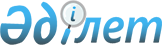 О внесении  изменений  в решение Мангистауского районного маслихата от 24 декабря 2014 года № 22/187 "О районном бюджете на 2015-2017 годы"Решение Мангистауского районного маслихата Мангистауской области от 11 декабря 2015 года № 28/235. Зарегистрировано Департаментом юстиции Мангистауской области от 21 декабря 2015 года № 2916      Примечание РЦПИ.

      В тексте документа сохранена пунктуация и орфография оригинала.

      В соответствии с Бюджетным кодексом Республики Казахстан от 4 декабря 2008 года, Законом Республики Казахстан от 23 января 2001 года «О местном государственном управлении и самоуправлении в Республике Казахстан» и решением Мангистауского областного маслихата от 10 декабря 2015 года № 29/427 «О внесении изменений в решение областного маслихата от 11 декабря 2014 года № 21/304 «Об областном бюджете на 2015-2017 годы» (зарегистрировано в Реестре государственной регистрации нормативных правовых актов за № 2909), Мангистауский районный маслихат РЕШИЛ:



      1.Внести в решение Мангистауского районного маслихата от 24 декабря 2014 года № 22/187 «О районном бюджете на 2015-2017 годы» (зарегистрировано в Реестре государственной регистрации нормативных правовых актов за № 2593, опубликовано в информационно-правовой системе «Әділет» от 29 января 2015 года) следующие изменения:



      пункт 1 изложить в новой редакции:

      «1.Утвердить районный бюджет на 2015-2017 годы согласно приложению соответственно, в том числе на 2015 год в следующих объемах:

      1) доходы - 6 187 519,8 тысяч тенге, в том числе по:

      налоговым поступлениям- 4 605 727,0 тысячи тенге;

      не налоговым поступлениям - 11 934,8 тысяч тенге;

      поступлениям от продажи основного капитала - 10134,0 тысячи тенге; поступленням трансфертов - 1 559 724,0 тысяч тенге;

      2) затраты - 6 190114,3 тысячи тенге;

      3) чистое бюджетное кредитование - 136 329,7 тысяч тенге, в том числе:

      бюджетные кредиты - 150821,7 тысяч тенге;

      погашение бюджетных кредитов - 14 492,0 тысячи тенге;

      4) сальдо по операциям с финансовыми активами –0 тенге, в том числе:

      приобретение финансовых активов –0 тенге;

      поступления от продажи финансовых активов государства – 0 тенге;

      5) дефицит (профицит) бюджета - -138 924,2 тысячи тенге;

      6) финансирование дефицита (использование профицита) бюджета - 138 924,2 тысячи тенге, в том числе:

      поступление займов - 149180,7 тысяч тенге;

      погашение займов - 14 492,0 тысячи тенге;

      используемые остатки бюджетных средств –4 235,5 тысяч тенге.



      в пункте 3:

      подпункты 1), 2) и 5) изложить в новой редакции:

      «1) индивидуальный подоходный налог с доходов, облагаемых у источника выплаты - 79,3 процентов;

      2) индивидуальный подоходный налог с доходов, не облагаемых у источника выплаты - 100,0 процентов;

      5) социальный налог - 79,2 процентов.».



      в пункте 4:

      четвертый абзац изложить в новой редакции:

      «5 163 тысячи тенге– на проведение мероприятий, посвященных семидесятилетию Победы в Великой Отечественной войне;».



      в пункте 6:

      первое, третье, четвертое абзацы изложить в новой редакции:

      «771 377 тысяч тенге – на развитие транспортной инфраструктуры;

      85 750 тысяч тенге – на строительство 4-х квартирного жилого дома в селах Акшымырау, Онды, Тущыкудук, Жынгылды;

      85 660 тысяч тенге– на строительство водоснабжения.».



      пункт 10 изложить в новой редакции:

      «10.Утвердить резерв акимата района в сумме 5 969 тысяч тенге.».



      2. Руководителю аппарата Мангистауского районного маслихата (Е.Калиев) после государственной регистрации в департаменте юстиции Мангистаукой области обеспечить официальное опубликование настоящего решения в информационно-правовой системе «Әділет».



      3. Контроль за исполнением настоящего решения возложить на заместителя акима Мангистауского района (А.Сарбалаев).



      4. Настоящее решение вводится в действие с 1 января 2015 года.

 

       Председатель сессии                     С.Торебаев

 

      Секретарь районного

      маслихата                               Т.Кыланов

       «СОГЛАСОВАНО»

      Узакбай Асемгуль Жылкыбеккызы

      Исполняющая обязанности руководителя

      государственного учреждения

      «Мангистауский районный отдел

      экономики и финансов»

      11 декабрь 2015 года

 

Приложение

к решению районного маслихата

от 11 декабря 2015 года № 28/235

  Районный бюджет на 2015 год

 
					© 2012. РГП на ПХВ «Институт законодательства и правовой информации Республики Казахстан» Министерства юстиции Республики Казахстан
				Кат.Кл.ПдкНаименованиеСумма, тыс.тенгеI.Доходы6 187 519,81Налогвые поступления4 605727,00 1Подоходный налог313039,02Индивидуальный подоходный налог313039,00 3Социальный налог242857,01Социальный налог242857,00 4Hалоги на собственность3 966 087,01Hалоги на имущество3 935 617,03Земельный налог12 390,04Hалог на транспортные средства47 438,05Единый земельный налог642,00 5Внутренние налоги на товары, работы и услуги 49 728,02Акцизы2 359,03Поступления за использование природных и других ресурсов 33 232,04Сборы за ведение предпринимательской и профессиональной деятельности13 949,05Налог на игорный бизнес188,00 7Прочие налоги157,01Прочие налоги157,00 8Обязательные платежи, взимаемые за совершение юридически значимых действий и (или) выдачу документов уполномоченными на то государственными органами или должностными лицами3859,01Государственная пошлина3 859,02Неналоговые поступления11 934,80 1Доходы от государственной собственности3 479,81Поступления части чистого дохода государственных предприятий1 185,05Доходы от аренды имущества, находящегося в государственной собственности2 275,07Вознаграждения по кредитам, выданным из государственного бюджета19,80 2Поступления от реализации товаров (работ, услуг) государственными учреждениями, финансируемыми из государственного бюджета1 654,01Поступления от реализации товаров (работ, услуг) государственными учреждениями, финансируемыми из государственного бюджета1 654,00 3Поступления денег от проведения государственных закупок, организуемых государственными учреждениями, финансируемыми из государственного бюджета86,01Поступления денег от проведения государственных закупок, организуемых государственными учреждениями, финансируемыми из государственного бюджета 86,00 4Штрафы, пени, санкции, взыскания, налагаемые государственными учреждениями, финансируемыми из государственного бюджета, а также содержащимися и финансируемыми из бюджета (сметы расходов) Национального Банка Республики Казахстан548,01Штрафы, пени, санкции, взыскания, налагаемые государственными учреждениями, финансируемыми из государственного бюджета, а также содержащимися и финансируемыми из бюджета (сметы расходов) Национального Банка Республики Казахстан, за исключением поступлений от организаций нефтяного сектора548,01Прочие неналоговые поступления6 167,03Поступления от продажи основного капитала10 134,00 1Продажа государственного имущества, закрепленного за государственными учреждениями40,01Продажа государственного имущества, закрепленного за государственными учреждениями40,00 3Продажа земли и нематериальных активов10 094,01Продажа земли10 094,04Поступления трансфертов 1 559 724,00 2Трансферты из вышестоящих органов государственного управления1 559 724,02Трансферты из областного бюджета1 559 724,0ФгрАдмПрНаименованиеСумма, тыс.тенгеІІ.Затраты6 190114,31Государственные услуги общего характера385810,0112Аппарат маслихата района (города областного значения)17696,0001Услуги по обеспечению деятельности маслихата района (города областного значения)17366,0003Капитальные расходы государственного органа330,0122Аппарат акима района (города областного значения)115 604,0001Услуги по обеспечению деятельности акима района (города областного значения)96 854,0003Капитальные расходы государственного органа18 750,0123Аппарат акима района в городе, города районного значения, поселка, села, сельского округа178 092,0001Услуги по обеспечению деятельности акима района в городе, города районного значения, поселка, села, сельского округа178 092,0458Отдел жилищно-коммунального хозяйства, пассажирского транспорта и автомобильных дорог района (города областного значения)38 102,0001

 Услуги по реализации государственной политики на местном уровне в области жилищно-коммунального хозяйства, пассажирского транспорта и автомобильных дорог 14810,0013Капитальные расходы государственного органа4 700,0067Капитальные расходы подведомственных государственных учреждений и организаций18592,0459Отдел экономики и финансов района (города областного значения)36 816,0003Проведение оценки имущества в целях налогообложения603,0010Приватизация, управление коммунальным имуществом, постприватизационная деятельность и регулирование споров, связанных с этим3 290,0001Услуги по реализации государственной политики в области формирования и развития экономической политики, государственного планирования, исполнения бюджета и управления коммунальной собственностью района (города областного значения)30 907,0015Капитальные расходы государственного органа1 516,02Оборона10 330,0122Аппарат акима района (города областного значения)10 330,0005Мероприятия в рамках исполнения всеобщей воинской обязанности10 330,03 Общественный порядок, безопасность, правовая, судебная, уголовно-исполнительная деятельность3 800,0458Отдел жилищно-коммунального хозяйства, пассажирского транспорта и автомобильных дорог района (города областного значения)3 800,0021Обеспечение безопасности дорожного движения в населенных пунктах3 800,04Образование2 838 727,0123Аппарат акима района в городе, города районного значения, поселка, села, сельского округа472333,0004Обеспечение деятельности организаций дошкольного воспитания и обучения206 780,0041Реализация государственного образовательного заказа в дошкольных организациях образования265 553,0464Отдел образования района (города областного значения)2 265 122,0009Обеспечение деятельности организаций дошкольного воспитания и обучения27 120,0003Общеобразовательное обучение2 050 502,0006Дополнительное образование для детей52 373,0001Услуги по реализации государственной политики на местном уровне в области образования 17 583,0005Приобретение и доставка учебников, учебно-методических комплексов для государственных учреждений образования района (города областного значения)34 927,0007Проведение школьных олимпиад и внешкольных мероприятий районного (городского) масштаба1 339,0015Ежемесячные выплаты денежных средств опекунам (попечителям) на содержание ребенка-сироты (детей-сирот), и ребенка (детей), оставшегося без попечения родителей3 870,0040Реализация государственного образовательного заказа в дошкольных организациях образования15 831,0067Капитальные расходы подведомственных государственных учреждений и организаций61577,0465Отдел физической культуры и спорта района (города областного значения)89139,0017Дополнительное образование для детей и юношества по спорту89 139,0466Отдел архитектуры, градостроительства и строительства района (города областного значения)3300,0037Строительство и реконструкция объектов образования3300,0467Отдел строительства района (города областного значения)8 833,0037Строительство и реконструкция объектов образования8 833,06Социальная помощь и социальное обеспечение334518,0464Отдел образования района (города областного значения)1 556,0030Содержание ребенка (детей), переданного патронатным воспитателям1 556,0123Аппарат акима района в городе, города районного значения, поселка, села, сельского округа6708,0003Оказание социальной помощи нуждающимся гражданам на дому6 708,0451Отдел занятости и социальных программ района (города областного значения)326 074,0002Программа занятости27 602,0004Оказание социальной помощи на приобретение топлива специалистам здравоохранения, образования, социального обеспечения, культуры, спорта и ветеринарии в сельской местности в соответствии с законодательством Республики Казахстан26 270,0005Государственная адресная социальная помощь4039,0006Жилищная помощь1 020,0007Социальная помощь отдельным категориям нуждающихся граждан по решениям местных представительных органов202424,0010Материальное обеспечение детей-инвалидов, воспитывающихся и обучающихся на дому2 179,0014Оказание социальной помощи нуждающимся гражданам на дому6 469,0016Государственные пособия на детей до 18 лет3406,0017Обеспечение нуждающихся инвалидов обязательными гигиеническими средствами и предоставление услуг специалистами жестового языка, индивидуальными помощниками в соответствии с индивидуальной программой реабилитации инвалида6 489,0001Услуги по реализации государственной политики на местном уровне в области обеспечения занятости и реализации социальных программ для населения24972,0011Оплата услуг по зачислению, выплате и доставке пособий и других социальных выплат1 534,0021Капитальные расходы государственного органа1 500,0025Внедрение обусловленной денежной помощи по проекту Өрлеу621,0052Проведение мероприятий, посвященных семидесятилетию Победы в Великой Отечественной войне17 739,0458Отдел жилищно-коммунального хозяйства, пассажирского транспорта и автомобильных дорог района (города областного значения)180,0050Реализация Плана мероприятий по обеспечению прав и улучшению качества жизни инвалидов180,07Жилищно-коммунальное хозяйство601 627,0466Отдел архитектуры, градостроительства и строительства района (города областного значения)59 689,0003Проектирование и (или) строительство, реконструкция жилья коммунального жилищного фонда17 347,0004Проектирование, развитиеи (или) обустройство инженерно-коммуникационной инфраструктуры663,0005Развитие коммунального хозяйства4 525,0006Развитие системы водоснабжения и водоотведения 37 154,0467Отдел строительства района (города областного значения)293 937,0003Проектирование и (или) строительство, реконструкция жилья коммунального жилищного фонда74 133,0004Проектирование, развитиеи (или) обустройство инженерно-коммуникационной инфраструктуры19 652,0005Развитие коммунального хозяйства1 939,0006Развитие системы водоснабжения и водоотведения198 213,0123Аппарат акима района в городе, города районного значения, поселка, села, сельского округа117 278,0008Освещение улиц населенных пунктов63965,0011Благоустройство и озеленение населенных пунктов51839,0027Ремонт и благоустройство объектов в рамках развития городов и сельских населенных пунктов по Дорожной карте занятости 20201 474,0458Отдел жилищно-коммунального хозяйства, пассажирского транспорта и автомобильных дорог района (города областного значения)124 417,0003Организация сохранения государственного жилищного фонда3 000,0016Обеспечение санитарии населенных пунктов500,0028Развитие коммунального хозяйства115 217,0033Проектирование, развитие и (или) обустройство инженерно-коммуникационной инфраструктуры5 700,0464Отдел образования района (города областного значения)6 306,0026Ремонт объектов в рамках развития городов и сельских населенных пунктов по Дорожной карте занятости 20206 306,08Культура, спорт, туризм и информационное пространство234674,0467Отдел строительства района (города областного значения)7 633,0011Развитие объектов культуры7 633,0465Отдел физической культуры и спорта района (города областного значения)20 167,0001Услуги по реализации государственной политики на местном уровне в области физической культуры и спорта 7 836,0004Капитальные расходы государственного органа415,0006Проведение спортивных соревнований на районном (города областного значения) уровне3 613,0007Подготовка и участие членов сборных команд района (города областного значения) по различным видам спорта на областных спортивных соревнованиях8 303,0478Отдел внутренней политики, культуры и развития языков, района (города областного значения)206874,0009Поддержка культурно-досуговой работы 131250,0005Услуги по проведению государственной информационной политики 7 646,0007Функционирование районных (городских) библиотек41 410,0001Услуги по реализации государственной политики на местном уровне в области информации, укрепления государственности и формирования социального оптимизма граждан, развития языков и культуры 15 092,0004Реализация мероприятий в сфере молодежной политики10 976,0003Капитальные расходы государственного органа500,010Сельское, водное, лесное, рыбное хозяйство, особо охраняемые природные территории, охрана окружающей среды и животного мира, земельные отношения131 711,0459Отдел экономики и финансов района (города областного значения)19 160,0099Реализация мер по оказанию социальной поддержки специалистов 19 160,0474Отдел сельского хозяйства и ветеринарии района (города областного значения)102499,0001Услуги по реализации государственной политики на местном уровне в сфере сельского хозяйства и ветеринарии 15232,0007Организация отлова и уничтожения бродячих собак и кошек3 396,0012Проведение мероприятий по идентификации сельскохозяйственных животных 20726,0013Проведение противоэпизоотических мероприятий63 145,0463Отдел земельных отношений района (города областного значения)10 052,0001Услуги по реализации государственной политики в области регулирования земельных отношений на территории района (города областного значения)10 052,011Промышленность, архитектурная, градостроительная и строительная деятельность18 661,0466Отдел архитектуры, градостроительства и строительства района (города областного значения)8 708,1001Услуги по реализации государственной политики в области строительства, улучшения архитектурного облика городов, районов и населенных пунктов области и обеспечению рационального и эффективного градостроительного освоения территории района (города областного значения)8 708,1467Отдел строительства района (города областного значения)4 371,1 001Услуги по реализации государственной политики на местном уровне в области строительства4 371,1468Отдел архитектуры и градостроительства района (города областного значения)5 581,8001Услуги по реализации государственной политики в области архитектуры и градостроительства на местном уровне 5 581,812Транспорт и коммуникации1 176271,0458Отдел жилищно-коммунального хозяйства, пассажирского транспорта и автомобильных дорог района (города областного значения)1 176271,0022Развитие транспортной инфраструктуры777 268,0023Обеспечение функционирования автомобильных дорог399003,013Прочие45 703,0469Отдел предпринимательства района (города областного значения)9 347,0001Услуги по реализации государственной политики на местном уровне в области развития предпринимательства 9 347,0123Аппарат акима района в городе, города районного значения, поселка, села, сельского округа21 960,0040Реализация мер по содействию экономическому развитию регионов в рамках Программы «Развитие регионов» 21 960,0459Отдел экономики и финансов района (города областного значения)5 969,0012Резерв местного исполнительного органа района (города областного значения) 5 969,0464Отдел образования района (города областного значения)4 651,0041Реализация мер по содействию экономическому развитию регионов в рамках Программы «Развитие регионов» 4 651,0478Отдел внутренней политики, культуры и развития языков, района (города областного значения)3 776,0040Реализация мер по содействию экономическому развитию регионов в рамках Программы «Развитие регионов»3 776,014Обслуживание долга19,8459Отдел экономики и финансов района (города областного значения)19,8021Обслуживание долга местных исполнительных органов по выплате вознаграждений и иных платежей по займам из областного бюджета19,815Трансферты408 243,5459Отдел экономики и финансов района (города областного значения)408 243,5006Возврат неиспользованных (недоиспользованных) целевых трансфертов77,5007Бюджетные изъятия408 166,0III.Чистое бюджетное кредитование136 329,7Бюджетные кредиты 150 821,710Сельское, водное, лесное, рыбное хозяйство, особо охраняемые природные территории, охрана окружающей среды и животного мира, земельные отношения150 821,7459Отдел экономики и финансов района (города областного значения) 150 821,7018Бюджетные кредиты для реализации мер социальной поддержки специалистов150 821,75Погашение бюджетных кредитов14 492,00 1Погашение бюджетных кредитов14 492,01Погашение бюджетных кредитов, выданных из государственного бюджета14 492,0ІV.Сальдо по операциям с финансовыми активами0,0Приобретение финансовых активов 0,0Поступления от продажи финансовых активов государства0,0V.Дефицит (профицит) бюджета-138 924,2VІ.Финансирование дефицита (использование профицита)138 924,27Поступления займов 149 180,70 1Внутренние государственные займы149 180,72Договоры займа149 180,716Погашение займов14 492,0459Отдел экономики и финансов района (города областного значения)14 492,0005Погашение долга местного исполнительного органа перед вышестоящим бюджетом14 492,0022Возврат неиспользованных бюджетных кредитов, выданных из местного бюджета0,0Используемые остатки бюджетных средств4 235,5